Номер в геральдическом реестре Ульяновской областиДата внесения в геральдический реестр Ульяновской областиНазвание официального символаРегистрационный номер в Государственном геральдическом регистре Российской Федерации и дата внесенияЦветное графическое изображение (рисунок) официального символа (в действующей редакции)Геральдическое описание официального символа (текст) с указанием автора/авторов (в действующей редакции)Решение об утверждении (об изменении) официального символаМесто хранения официального символа1234567830204.06.2020Флаг Дмитриевс-когосельскогопоселения№ 9494 от 27.06.2014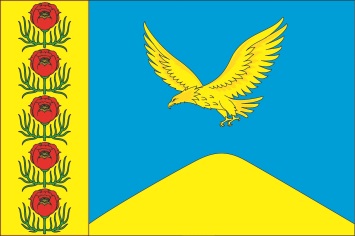 Прямоугольное двухстороннее синее полотнище 
с отношением ширины к длине 2:3, с жёлтой полосой вдоль древка в 1/4 длины полотнища, воспроизводящее фигуры герба Дмитриевского сельского поселения в жёлтом, красном и зелёном цвете.Константин Мочёнов, исполнительный директор правления общероссийской общественной организации «Союз геральдистов России» 
(г. Химки), Ольга Салова, художник общества 
с ограниченной ответственностью «Регион-Сервис» (г. Москва).Решение Совета депутатов муниципального образованияДмитриевское сельское поселение от 16.04.2014 № 10/52Кабинет главы администрации муниципального образования Дмитриевское сельское поселение